Моисеенкова А.П.Конспект урока развития речи 4 класса II отделения.Тема:     Рассказ «Исаакиевский собор. Создатели собора».Задачи:    Образовательно-познавательные.Закреплять умения отвечать на вопросы.Познакомить с архитектурой Исаакиевского собора.Формировать связную речь у учащихсяРазвивать логическое мышление учащихся.КоррекционныеУчить слушать учителя, друг друга и исправлять ошибки.Следить за правильным произношением речевого материала урока.Развивать слуховое восприятие на материале урока.Расширять словарный запас учащихся.         III.              Воспитательные. Воспитывать внимание, чувство аккуратности.Воспитывать любовь к родному городу.Оборудование :   Доска, презентация, карточки с текстом и заданиями, рабочая тетрадь.Ход урокаЗадания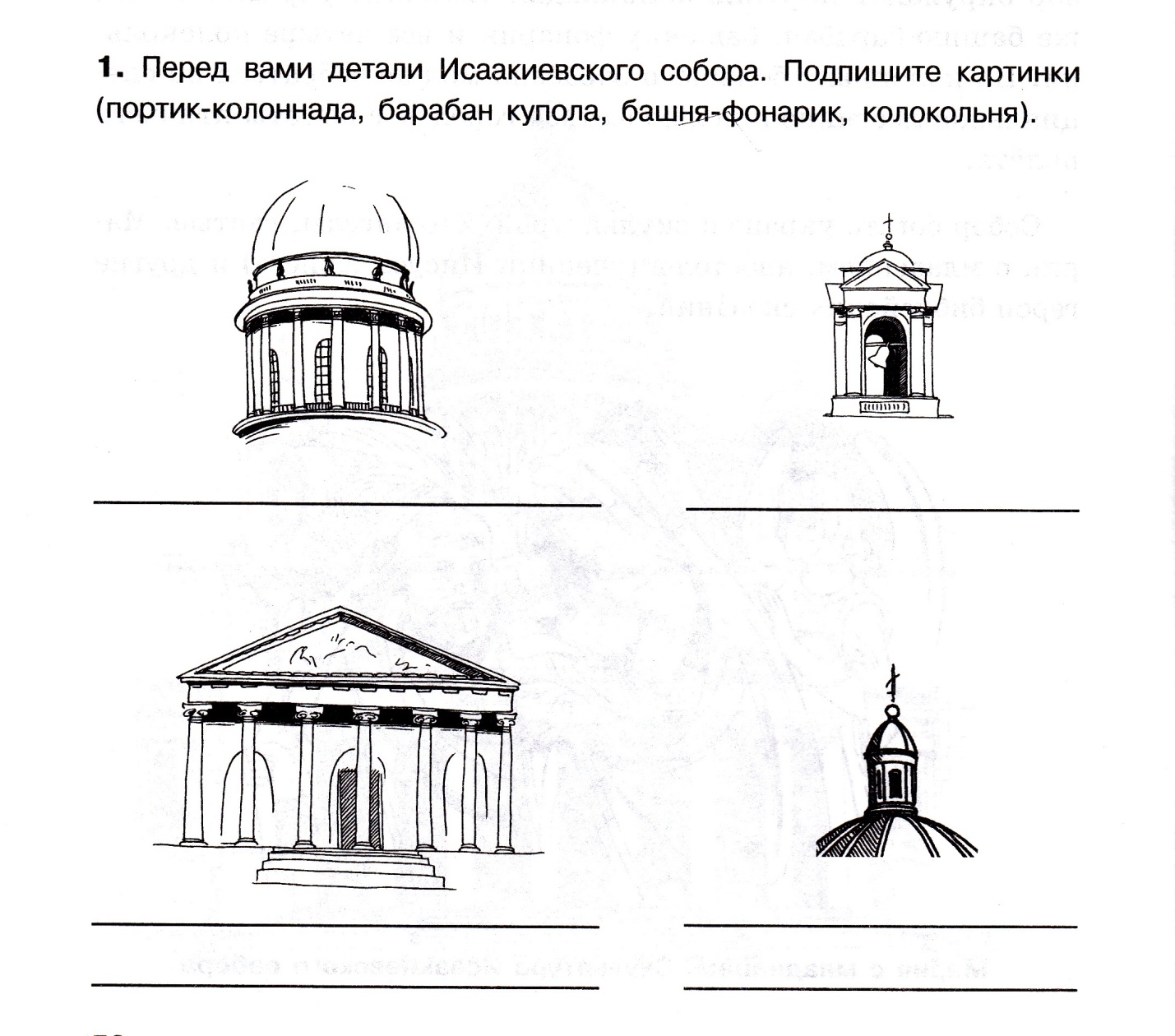 Закрась карандашом квадратик с правильным ответом.Исаакиевский собор строился20 лет  5 лет     40 летАрхитектор Исаакиевского собора Франческо Бартоломео Растрелли Огюст МонферранКарл Иванович РоссиВысота Исаакиевского собораболее ста метровболее двухсот метровменее ста метровЭтапыСодержаниеПримечание1. Организация начала урока.Приветствие. Речевая зарядкаВопросы к уроку.2. Основная часть.Знакомство с темой урокаЧтение рассказа по цепочкеРабота с текстомОтветы на вопросыЧтение и разбор трудных (непонятных) словВыполнение заданий3. Организация окончания урока, оценка деятельности учеников.- Ребята, к нам пришли гости, давайте поздороваемся.+ Здравствуйте.-Будем выполнять речевую зарядку-Вспомним, как мы правильно дышим. Вдох через нос, выдох через рот.-Произнесем звук [С], произнесем звук [Ц]- Будем читать слоги и слова СОК –СОК – НОСОК, ГОЛОСОКСКА – СКИ – СКА – СКИ – СКАЗКИ, ГЛАЗКИИЦА – ИЦА – СЕСТРИЦА, ЛИСИЦА, МАСТЕРИЦА, ПТИЦА-Будем читать предложение. Читаем выразительно. Что, ежели, сестрица,При красоте такой и петь ты мастерица!-Молодцы, старались, говорили хорошо звуки. - Сядьте девочки+ Я села-Сядьте мальчики+Я сел-  Какой сейчас урок?+  Сейчас урок развития речи.-Повтори.-  Скажем все вместе.- Который сейчас урок?+Сейчас первый урок.-Сегодня на уроке мы познакомимся с одним из красивейших соборов нашего города, будем рассматривать картинки, читать рассказ,  отвечать на вопросы и выполнять задания.-Ребята, посмотрите, кто-нибудь знает, как называется этот собор?+нет-Послушайте, это Исаакиевский собор.Скажем вместе+Это Исаакиевский собор.Собор можно назвать по-другому, его можно назвать храмом.- Будем читать рассказ по цепочке, все внимательно следят.Начинай читать, МишаРассказ «Исаакиевский собор. Создатели собора».	Исаакиевский собор – главный храм города. Это собор-великан. Его высота более ста метров. Издалека можно увидеть позолоченный купол собора. Купол опирается на барабан – круглую башню с окнами.	На куполе укреплена маленькая башня-фонарик с «яблоком» и крестом. По углам собора расположены еще четыре башенки. Это звонницы с колоколами, или колокольни.	План собора придумал архитектор Огюст Монферран. Он решил украсить храм колоннами. Со всех четырех сторон собор окружают портики-колоннады. Колонны украшают также башню-барабан, башенку-фонарик и все четыре колокольни. 	На строительство храма ушло сорок лет.  Особенно трудно было установить гигантские колонны. - В этом рассказе много трудных и непонятных слов. Давайте их разберем. Все трудные слова выделены в тексте. -Прочитай первое трудное слово+ Храм — собор.+Собор-великан – очень большой, огромный собор. - Найдите и прочитайте в тексте, какой высоты храм?+Высота более ста метров.- Читаем следующее слово+Позолоченный купол – купол с тонким слоем золота.- Посмотрите на картинку- Ребята, найдите в тексте, на что опирается купол?+ Купол опирается на барабан – круглую башню с окнами.-Что такое барабан, прочитай+ Барабан – круглая башня с окнами.- Еще какой барабан мы знаем?+ Барабан – музыкальный инструмент.- Что укреплено на куполе?+ На куполе укреплена маленькая башня-фонарик с «яблоком» и крестом.Башня-фонарик с «яблоком» и крестом+Посмотрите на картинку, это башня-фонарик с «яблоком» и крестом.- Как называются башенки, которые расположены по углам собора?+ Звонницы с колоколами, или колокольни.- Кто придумал план собора?+ Огюст Монферран – архитектор-Кто такой архитектор?+Архитектор – человек, который придумывает, как будет выглядеть здание.Он решил, украсить храм колоннами.картинка- Следующее трудное слово читает, Егор.+Портики-колоннадыКолоннада – ряд или ряды колонн.- Что было особенно трудно установить?+Гигантские колонны+Гигантские колонны – очень большие, огромные колонны.- Сколько шло строительство храма?+ На строительство храма ушло сорок лет.- Будем выполнять задание1. Перед вами детали Исаакиевского собора. Подпишите картинки.2. Закрасьте карандашом квадратик с правильным ответом- Вы молодцы, сегодня занимались очень хорошо, думали, старались.Активно работала, старалась, хорошо читала…Слушайте оценки.Домашнее задание письменно ответить на вопросыИдите отдыхать.Cначала читает учитель, потом ученики.Презентация Фотография собораТабличка с названиемУчитель раздает рассказ ученикамУченики читают по цепочкеУченики читают трудные слова и определения этих слов, учитель показывает в презентации картинкислайдслайдслайдслайдслайдслайдУчитель раздает листочки с заданиямиУчитель произносит оценки за экраном.Учитель оценивает каждого ученика, анализирует его работу на уроке.